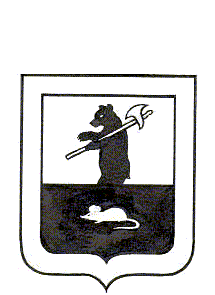 Муниципальный Совет городского поселения МышкинРЕШЕНИЕ О внесении изменений в решение Муниципального Совета городского поселения Мышкин от 29.10.2014 № 6 «Об утверждении Председателей постоянных комиссий Муниципального Совета городского поселения Мышкин Мышкинского муниципального района третьего созыва»Принято Муниципальным Советом городского поселения Мышкин«24» мая 2016 г.      1. Внести изменения в решение Муниципального Совета городского поселения Мышкин от 29.10.2014 № 6 «Об утверждении Председателей постоянных комиссий Муниципального Совета городского поселения Мышкин Мышкинского муниципального района третьего созыва» изложив пункт 2 в следующей редакции: «2. Утвердить председателем постоянной комиссии по социальной политике и вопросам местного самоуправления депутата Отвагину Любовь Борисовну.».      2.  Опубликовать настоящее решение в газете «Волжские зори».      3.  Решение вступает в силу с момента его принятия.Глава городского                                       Председатель Муниципального  Совета                                                       поселения Мышкин                                   городского поселения Мышкин      ____________ Е.В. Петров                    _____________ Р.С.Шувалов  «24» мая 2016 года № 18